(29 Марта – 04 Апреля 2021)Диас-Канель подчеркивает обязательство молодежи КубыГавана, 29 марта. Президент Кубы Мигель Диас-Канель подчеркнул патриотическое обязательство, выраженное кубинской молодежью перед делом защиты революции в ходе вчерашней мобилизации против североамериканской блокады.В социальных сетях президент подтвердил, что караван "Куба против блокады" продемонстрировал жизненную силу и энергию кубинской молодежи, не сомневаясь о том, это "мы – Куба и неизменность".Написал, что такие показы возобновляют энергию для работы над важнейшими задачами в стране, такими как борьба с пандемией ковид-19 и задача по распоряжению, объявив о правительственных визитах в ведущие научные учреждения.В воскресенье тысячи кубинцев, в основном молодые люди, провели марш по побережью Гаваны в поддержку международного дня солидарности против американской блокады, демонстрацию, которую проводят примерно в 50 городах США, Канады и других стран.Группы эмигрантов и друзей Кубы в России, Италии, Франции, Германии, Намибии, Гамбии, Анголе, Мексике, Аргентине, Колумбии, включая 30 стран, с субботы проводили мобилизацию и акции против северной осады.Эта солидарность была выражена в социальных сетях лозунгами "Нет блокаде", "Вместе за Кубу", "Мосты любви", "За жизнь", "За семью", "Куба против Блокады", среди других. (Пренса Латина)Президент Кубы выступает против доклада США о правах человека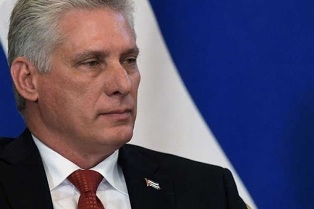 Гавана, 1 апреля. Президент Мигель Диас-Канель назвал возмутительным, аморальным и лжецом недавнее обвинение Государственного департамента США в предполагаемых нарушениях прав человека на Кубе.Они прибегают к обычной позорной риторике, чтобы оклеветать героический остров, который подвергается преступной блокаде, введенной правительством США, что нанесло огромный ущерб кубинскому народу, осудил президент Кубы Мигель Диас-Канель в социальных сетях.Министр иностранных дел Бруно Родригес, выступив против доклада, написал, что документ является вводящим в заблуждение и политизированным, а также, что не сможет очернить всемирно признанную деятельность Кубы и её социальной справедливости, уважения и защиты прав человека нашего населения.Текст, подготовленный Госдепартаментом, является первым, опубликованным администрацией Джо Байдена, и обвиняет кубинское правительство в предполагаемых ограничениях права на свободу собраний, в религиозной свободе, торговле людьми и других обвинениях.Вчера Хосе Рамон Кабаньяс, директор Центра международной политики Кубы, подтвердил, что документ - ужасное начало для очистки потрепанного имиджа, которые сторонники Трампа оставили по всей планете.Напомнил, что США - это страна "с наибольшим количеством заключенных, наибольшим количеством людей, убитых жестокостью полиции, и наибольшим населением аборигенов, живущим в приютах".В течение 40 лет Конгресс США принимал закон, предписывающий государственному секретарю ежегодно подготавливать документ и отправлять его в Конгресс.Законодатели используют информацию для разработки законов, принятия иностранной помощи и принятия политических решений. (Пренса Латина)Социальная помощь на Кубе защищает тысячи семейГавана, 1 апреля. Более 145 600 семейных единиц защищены на Кубе системой социальной помощи, из них около 132 300 получают денежные пособия, сообщил официальный источник.Марино Мурильо, глава Постоянной комиссии по внедрению и развитию руководящих принципов, из Коммунистической партии Кубы, заявил в социальных сетях, что остальным членам этих семей предоставляются услуги и ресурсы.Такая реальность показывает, что в социалистической стране, в разгар выполнения так называемой задачи по распоряжению, "никто не останется беспомощным", написал он.Эксперты считают эту реформу, с её валютной унификацией, одним из крупнейших экономичных процессов в истории страны, поскольку затрагивает все сектора, оказывая сильное влияние на население.По словам Мурильо, стратегия этой трансформации, которая началась 1 января, была направлена на увеличение доходов и снижение уровня субсидий."Однако из государственного бюджета выделено 700 млн. песо (29 млн. долларов) для обслуживания уязвимых слоев населения, в том числе одиноких пожилых людей и малообеспеченных слоев населения", сказал он.Точно так же в фондах на 2021 год было предусмотрено около 30 млрд. песо (1,2 млрд. долларов) на поддержание субсидий, особенно для детей и больных.Также на острове действуют так называемые системы семейного внимания, которые дополняют питание около 73 тысяч человек, в том числе пенсионеров, социальных больных, инвалидов, беременных женщин и других.Кроме того, согласно заявлениям Мейзи Боланьоса, министра финансов и цен, хотя цены выросли из-за девальвации кубинского песо в деловом секторе, 46% лекарств сохранили стоимость до 2021 года, то есть продолжают действовать в качестве субсидированных.Это стремится защитить 3 425 000 человек, которые получают контролируемые лекарства от хронических заболеваний, таких как высокое кровяное давление и сахарный диабет, пояснил он. (Пренса Латина)Куба за укрепление технологического суверенитетаГавана, 1 апреля. Куба демонстрирует ощутимые результаты в развитии оборудований для достижения технологического суверенитета, что позволяет быть готовым к сложным медицинским ситуациям."В настоящее время специалисты работают над долгожданным аппаратом искусственной вентиляции легких (ИВЛ), всё ещё находится на стадии прототипа, который должен быть представлен во второй половине этого года после прохождения испытаний регулирующего органа", сказал Арлем Лесмес Фернандес, генеральный директор компании по цифровым медицинским технологиям.Митчелл Вальдес, директор Кубинского центра неврологии, подчеркнул участие этого учреждения в борьбе с вирусом SARS-CoV-2, разработке оборудования для легочной вентиляции, средств защиты и диагностики вируса."Победа над пандемией также не останавливает планы страны, поэтому продолжается создание команды по ранней диагностике потери слуха и обнаружению проблем со зрением у детей", говорится в статье газеты "Гранма".Ребека Соня Гонсалес, член совета директоров, из Центра иммуноанализа, указала, что в отношении пандемии ковид-19 учреждение предоставило стране диагностов и поддерживает разработку аппаратов ИВЛ.Хосе Луис Фернандес, советник президента Бизнеса-группы биотехнологической и фармацевтической промышленности Кубы (BioCubafarma), подчеркнул, что Куба работает над разработкой медицинского оборудования и технологий более 45 лет.Это обеспечило суверенитет во многих аспектах, включая диагностику ковид-19, от взятия образца до получения результата.Объявил, что к концу апреля Куба должна подготовить тесты полимеразной цепной реакции (ПЦР) в режиме реального времени, поэтому работает над производством всех необходимых пластиковых аксессуаров.Пояснил, что собранные лаборатории молекулярной биологии не останутся без использования после ковид-19, так как они будут оснащены необходимыми принадлежностями для необходимых тестов. (Пренса Латина)Экспорт креветок способствует росту кубинской экономикиКамагуэй, Куба, 30 марта. Несмотря на напряженную мировую экономическую ситуацию, компания Cultisur в этом регионе Кубы, сегодня является одним из ведущих игроков страны в экспорте креветок на европейские и китайские рынки.Принимая во внимание записи о плане производства более 1785 тонн морепродуктов - только в 2020 году, - вклад группы южного муниципалитета Санта-Крус значительный для развития карибской нации, считаемый выдающимся в этом хозяйственном элементе.«Мы стремимся к тому, чтобы 80 % продукции было экспортного качества», - сказал Пренсе Латина Нельсон Толедо, директор Cultisur.Среди организаций, составляющих и поддерживающих научную основу Cultisur, выделяется Университет Камагуэй, который более пяти лет обменивается знаниями со своим коллегой-учреждением Gent из Бельгии, оба нацелены на улучшение результатов выращивания креветок Litopenaeus Vannamei.В настоящее время Cultisur может производить около 30 % кубинских морепродуктов, которые экспортируются, особенно на азиатские рынки и в так называемый старый континент.Согласно отчетам Министерства внешней торговли, иностранных инвестиций и международного сотрудничества этой центрально-восточной провинции за февраль, вклад Камагуэя в кубинскую экономику превышает 76 миллионов 231 тысяч долларов дохода от экспорта.Камагуэй, самая большая провинция Кубы, площадью более 16 тысяч квадратных километров, является важной территорией для экономики острова, чье государственное управление сосредоточено на производстве продуктов питания как анклаве для развития и стабильности нации. (Пренса Латина)Несколько кубинских отелей номинированы на важные награды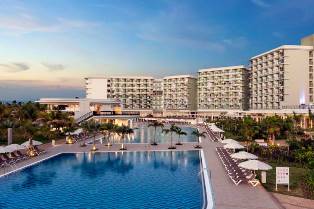 Гавана, 2 апреля. Отели, управляемые на Кубе испанской сетью Meliá Hotels International, были номинированы на различные награды на 28-й церемонии World Travel Awards, утверждает официальное заявление.В сообщении, опубликованном Meliá в этот четверг в Гаване, говорится, что это одна из самых престижных наград в мировой индустрии туризма. Эти награды сгруппированы по категориям, регионам и странам.В ранге Cuba´sLeadingHotel (главный отель) получили премию отели Meliá Cayo Coco и Meliá Cohíba, символические объекты, расположенные в городах Хардинес-дель-Рей и Гавана, соответственно.В рейтинге лучших гостиничных номеров Кубы был номинирован номер Meliá Cohiba, эксклюзивный продукт бренда TheLevelbyMeliá Hotels & Resorts.Точно так же комплексы Meliá Las Dunas, Paradisus Princesa del Mar Resort & Spa, Paradisus Río de Oro Resort & Spa и Paradisus Varadero Resort & Spa конкурируют за звание лучшего курорта Кубы.Награжденные отели и курорты будут объявлены на Карибской гала-церемонии 2021 года, которая состоится в Дубае, Объединенные Арабские Эмираты, 12 октября.Премия World Travel Awards ежегодно присуждается туристическим агентствам, объектам и услугам со всего мира, продемонстрировавшим отличные результаты за год.Эти награды присуждаются на основе анализа специализированных сайтов и опросов профессионалов туристической отрасли. В ноте напоминается, что снова отели Meliá Hotels International Cuba расположены в разных категориях.Такие новости являются признанием службы передового опыта и постоянным обновлением продукции испанской компании на этом острове.Указанное обновление, завершается в заявлении, созвучно глобальной политике Meliá, которая поощряет создание безопасной среды для здоровья с помощью программы Stay Safe with Meliá, оцифровке опыта, ответственности туризма и приверженности развитию. (Пренса Латина)На Кубе начнётся клиническое испытание вакцины против пандемии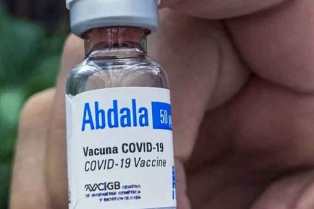 Гавана, 29 марта. На Кубе начнется второе испытание против коронавирусной болезни ковид-19 кандидатом-вакциной "Абдала" на примерно 124 тысячах добровольцев, включая работников здравоохранения и биофармацевтический сектор.Разработанный Центром генной инженерии и биотехнологии, препарат будет вводиться добровольцам в возрасте от 19 до 80 лет из фармацевтических лабораторий, Национального центра по производству лабораторных животных и Обучающей поликлиники имени 26 июля.В испытании также примут участие другие лаборатории из Центра иммуноанализа, Центрального военного госпиталя имени Луиса Диаса Сото, Медицинского хирургического исследовательского центра и Научно-исследовательского центра, включая различные фармацевтические лаборатории в столичных муниципалитетах Серро и Ла-Лиса.Обычно в клинико-эпидемиологических исследованиях контролируемое испытание направлено на оценку прямых и косвенных эффектов вакцинации кандидатом, разработанным Центром генной инженерии и биотехнологии, в группах населения с высоким риском заражения инфекцией, заболеваний и распространения ковид-19.Руководители исследования стремятся продемонстрировать прямое и косвенное влияние на профилактику симптоматического заболевания, оценить эффект серьезного предотвращения заболевания и проверить влияние инъекционного препарата на смертность от SARS-CoV-2, патогена, вызывающего болезнь.Кандидат-вакцина "Абдала", который на этом этапе будет состоять из трех доз, будет направлена на снижение симптоматической инфекции среди вакцинированных на 60% через 14 дней после третьей дозы.К этому добавляется проверка того, снизятся ли тяжелые заболевания и смертность на 80%, а глобальное бремя иммунизации - на 50%, а не при высоком охвате.Период завершения включения добровольцев запланирован до 10 апреля, а лица, которых сделали инъекцию против ковид-19, включая тех, кто был заражен или у кого появилась аллергия на любой компонентов препарата, не смогут участвовать.Будут исключены из испытания те, которым вводили иммуномодуляторы в предыдущие 30 дней, пациенты с некомпенсированными хроническими заболеваниями, беременные или в послеродовом периоде, а также ВИЧ-субъекты с определяемой вирусной нагрузкой, условно-патогенными заболеваниями или числом CD4 + менее 200 копий (согласно последнему контрольному осмотру).Вакцина "Абдала" проходит III фазу клинических испытаний с выборкой из 48 000 добровольцев из трех восточных провинциях страны: Сантьяго-де-Куба, Гранма и Гуантанамо. (Пренса Латина)На Кубе больше добровольцев, вакцинированных в ходе клинических испытаний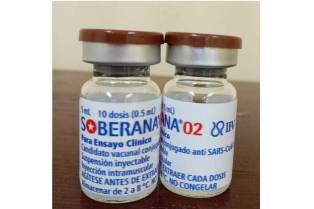 Гавана, 30 марта. Сегодня насчитывается больше добровольцев в процессе вакцинации фазы III клинических испытаний и интервенционном исследовании кандидатов вакцин против Covid-19: Soberana 02 и Abdala, согласно данным компании BioCubafarma.Данные показывают, что в рамках фазы III клинических испытаний первого из них, которые начались 8 марта, на данный момент вакцинировано в общей сложности 35 153 человека, из 44 тысяч 10 запланированных в восьми муниципалитетах Гаваны.Обновление процесса вакцинации во время клинических испытаний вакцинами-кандидатами # Soberana02 и #Abdala, согласно данным BioCubaFarma от 29 марта 2021 г.Исследование также разрабатывается с этим кандидатом на вакцину из Института вакцин Финляй (IFV), которое будет включать в общей сложности 150 000 человек из групп населения высокого риска.В этом первом этапе в испытании примут участие 74 665 медицинских и научных работников, из которых 47 266 уже получили первую дозу инъекционного препарата.С другой стороны, с помощью Abdala, предложенного Центром генной инженерии и биотехнологии (CIGB), 19 524 добровольца были вакцинированы из 48 000, запланированных в рамках фазы III клинических испытаний в провинциях Сантьяго-де-Куба, Гранма и Гуантанамо.Также с этим предложением CIGB сегодня началось исследование против Covid-19 с участием 124 тысяч добровольцев, включая медицинских работников и биофармацевтический сектор в восьми клинических центрах в Гаване.Эти испытания, часто используемые в клинико-эпидемиологических испытаниях, направлены на оценку прямых и косвенных эффектов вакцинации вакцинами-кандидатами в группах населения с высоким риском заражения инфекцией, заболевания и распространения пандемии Covid-19.Руководители исследования стремятся продемонстрировать прямое и косвенное влияние на профилактику симптоматического заболевания, оценить эффект серьезного предотвращения заболевания и проверить влияние инъекции на смертность от SARS-CoV-2, вируса, который вызывает болезнь.Аналогичным образом, фаза III клинических испытаний направлена на проверку эффективности продукта и продолжение демонстрации его безопасности.На Кубе также есть три других вакцины-кандидата против вируса SARS-CoV-2, вызывающего Covid-19: Soberana Plus (также из IFV), Mambisa, которая применяется назально, и Abdala, вводимая внутримышечно, разработанных Центром Генной инженерии и биотехнологии. (Пренса Латина)Американская газета отмечает потенциал кубинской вакцины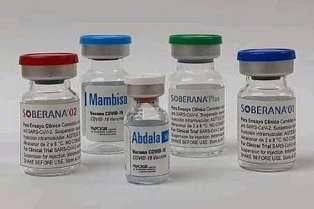 Вашингтон, 31 марта. Американская газета "Вашингтон Пост" подчеркивает потенциал Кубы для производства собственных вакцин против КОВИД-19, иммунизации населения острова и предоставления вакцин для других стран.Согласно заметке этого издания, Куба может стать самой маленькой страной в мире, разработавшей "не одну, а несколько вакцин против коронавируса".В настоящее время, подробно говорится в публикации газеты Северной Америки, пять кубинских вакцин-кандидатов находятся в стадии разработки, а две уже находятся на последней стадии клинических испытаний с целью более широкого внедрения к маю.Если вакцины окажутся успешными, добавляет текст, они станут настоящим подвигом медицины, и ожидается, что будут дешевле, чем те, которые в настоящее время доступны на рынке, и их будет легче хранить, поскольку не требуют низких температур.Это делает их жизнеспособным вариантом для тропических стран с малыми доходами, которые остались позади крупных и богатых стран в гонке за вакцинами."Вашингтон Пост" также отмечает, что Куба может стать одной из первых стран в мире, добившихся коллективного иммунитета, что позволит ей снова привлечь туристов и экспортировать вакцины в другие страны."Наличие почти полностью вакцинированного населения и предложение доз иностранным посетителям также может помочь Кубе компенсировать резкое падение доходов от туризма во время пандемии", - отмечает газета.Согласно статье, опубликованной накануне в "Вашингтон Пост", триумф кубинских вакцин может еще больше усилить дипломатическое влияние Гаваны, вызвав добрые отношения со странами, которые получат их вакцины. (Пренса Латина)На Кубе оценивают начальную стадию III фазы Соберана 02Гавана, 2 апреля. Начальный этап III фазы кубинской вакцины Soberana 02 против Covid-19 завершился без побочных эффектов, всем добровольцам была введена первая доза.На пресс-конференции главный исследователь процесса доктор Мария Эухения Толедо объяснила, что всего за 18 дней удалось ввести 44 тысячи 10 доз, запланированных на указанный период в восьми муниципалитетах кубинской столицы, сгруппированных в 31 клинической базе и 48 вакцинациях.«Это была большая мобилизация специалистов Института вакцин Финляй (IFV), разработчиков Soberana 02; специалистов национальной системы здравоохранения и первичной медико-санитарной помощи; и, прежде всего, людей, которые пришли протянуть руку наше вакцине», - подчеркнула она.Иммунизация проводилась в выбранных для этапа III муниципалитетах: Плайя, Плаза, Диез-де-Октубре, Центр Гаваны, Марианао, Старая Гавана, Серро и Ла Лиза.В этих муниципалитетах пандемия нанесла наибольшее бремя случаев заболевания, и они имели большую плотность и мобильность среди своего населения.Напомнила, что участники исследования должны дополнить исследования мерами по борьбе с SARS-CoV-2, патогеном, вызывающим Covid-19, потому что в первую очередь одной из целей исследования является предотвращение перехода к серьезным формам заболевания. Но люди могут заразиться вирусом даже после первой дозы.«Доброволец может быть положительным на Covid-19, что уже произошло на данном этапе, по этой причине эффекты Soberana 02 оцениваются во временных интервалах между дозами и в каждой схеме: две пропорции с этим продуктом и одна у него будет третья с Soberana Plus, также произведенная IFV», - сказала эксперт.Толедо подчеркнула, что более 82 % всех тех, кому вводили инъекцию, имели лишь легкие побочные эффекты во время прокола, такие как небольшая мышечная боль в месте вакцинации.Отметила, что тех, кто принимал плацебо во время фазы III, никоим образом не путают с другими, и в конце всего испытания они получат лучшую схему из изученных.Также было указано, что заключительный период клинической оценки будет по-прежнему многоцентровой, адаптивной, в параллельных группах, с плацебо и двойным слепым методом, до тех пор, пока не будет введена последняя доза.Специалист сказала, что Soberana 02 также является частью интервенционного исследования в Гаване с участием более 150 тысяч добровольцев из групп риска; среди них около 70 тысяч среди ученых и медицинских работников.«Мы делаем ставку на очень безопасную вакцину против Covid-19». Уточнила, что интервенционное исследование будет расширено, чтобы завершить иммунизацию более двух миллионов жителей Гаваны как с помощью проекта Finlay, так и с помощью Абдалы, производство Центра генной инженерии и биотехнологии, с помощью которой будут иммунизированы еще 120 тысяч человек из этого города. (Пренса Латина)Куба в ЮНЕСКО делится опытом образования в рамках пандемии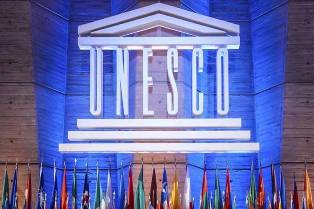 Париж, 30 марта. Куба поделилась на форуме ЮНЕСКО своим опытом по поддержанию работы системы образования в контексте Covid-19 на основе стратегий и политической воли государства.Выступая на онлайн-встрече, посвященной решению проблем в этом секторе через год после вспышки пандемии, заместитель министра образования Дания Лопес подчеркнула, что остров гарантирует непрерывность своей свободной, инклюзивной, справедливой и образовательной системы, которую охарактеризовала хорошо структурированной.«Мы приняли альтернативы, основанные на образовательном процессе для комплексной подготовки студентов и научно-методической подготовки учителей и менеджеров», - пояснила она на встрече на уровне министров, которую открыла генеральный директор ЮНЕСКО Одри Азуле.По словам чиновника, Куба извлекла уроки из новых обстоятельств, навязанных Covid-19, и взяла на себя обязательство изменить и преобразовать свои учебные заведения.«Мы организовали семейную школу, и в этом смысле мы усилили использование аудиовизуальных средств массовой информации и научились смотреть с другой точки зрения на роль образовательных наук, оптимальное использование технологий и незаменимую фигуру учителя», - сказала она.Лопес подтвердила, что проблемы огромны, но они позволили продвинуться в подготовке учителей к столкновению с подобными ситуациями, выработке средств и ресурсов для цифровой трансформации обучения, исследований и образовательных технологий в этом секторе, а также школьное здоровье.Заместитель министра заявила, что, когда пандемия вынудила закрыть школы, Куба выполнила более 70 % учебного плана, и это не остановилось благодаря корректировкам и координации между учреждениями по подготовке учебных, компьютерных и аудиовизуальных материалов.Одновременно велась работа над адаптацией учебных планов на 2020-2021 учебный год, - прокомментировала она.Что касается повторного открытия школ, Лопес указала на министерском форуме, что это соответствует национальной стратегии, которая гарантирует санитарно-гигиенические условия и обучение для руководителей, учителей, семей и общественных деятелей перед лицом ситуации, созданной пандемией.На форуме было несколько сообщений, в том числе от Генерального секретаря ООН Антониу Гутерриша. (Пренса Латина)Сеть солидарности в Канаде отправит медикаменты на Кубу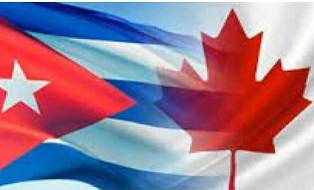 Оттава, 31 марта (Пренса Латина) Канадская сеть солидарности с Кубой отправит в ближайшие недели контейнер с 1 920 000 шприцев и игл для поддержки программы вакцинации против КОВИД-19, как подтвердили источники сети.Согласно пресс-релизу посольства Карибской страны, эта инициатива является частью кампании, запущенной этой Сетью 8 января и направленной на сбор средств для отправки на Кубу предметов медицинского назначения.Объявив об этой новой акции в знак солидарности с кубинским народом, группа отметила достижения Кубы в области здравоохранения и их вклад в развитие других стран.Все это, подчеркнули они, в то время, когда Куба сталкивается с двойной пандемией: КОВИД-19 и железной блокадой Соединенных Штатов, которая усилилась до беспрецедентного уровня, препятствуя приобретению необходимых лекарств и оборудования перед лицом нынешней глобальной чрезвычайной ситуации в области здравоохранения.Эта кампания солидарности получила поддержку многочисленных канадских друзей, кубинцев и граждан других стран, проживающих в северной стране.Со своей стороны, дипломатическое представительство острова в Канаде поблагодарило от имени кубинского народа благородный жест этой Сети и всех участников инициативы.В минувшие выходные около семи канадских городов присоединились к международному каравану Пуэнтес-де-Амор, требуя прекращения американской блокады и других санкций против Кубы.Из Торонто, Монреаля, Оттавы, Ванкувера, Виктории, Калгари и Виннипега они потребовали положить конец политике, которую американский народ называет иррациональной и преступной и не принимается подавляющим большинством международного сообщества.В результате возобновления американской блокады, как осуждают власти Гаваны, Куба не смогла приобрести лекарства и медицинское оборудование, необходимые для борьбы с пандемией КОВИД-19, помимо других экономических трудностей, вызванных этой осадой. (Пренса Латина)Страны-члены КАРИКОМ проявляют интерес к кубинским вакцинамГавана, 2 апреля. Газета Caricom Today сообщает: Куба является единственной страной в этом географическом регионе, которая разрабатывает не одну, а несколько вакцин против COVID-19; по этой причине такие страны, как Ямайка и Суринам, намерены получить доступ к этому лечению.С другой стороны, в статье, о которой идет речь, восхваляются возможности Кубы, небольшой по размеру страны, но с большими возможностями, с двумя вакцинами-кандидатами на этапе III клинических испытаний, одобренных Всемирной организацией здравоохранения.В статье приводятся размышления о том, что после триумфа революции 1959 года и после введения торговой блокады США в 1962 году, Куба должна была стать самодостаточной, чтобы смягчить ее последствия, отдавая приоритет развитию своего главного природного ресурса, своего народа, инвестируя в образовании и в сектор здравоохранения.Кроме того, в журналистской работе признается опыт в области биотехнологии и иммунологии Кубы, государства, которое произвело на местном уровне восемь из 13 вакцин, вводимых своим детям.Напоминается тесная связь между Островом и КАРИКОМ, союз, который очень помог молодым людям в области здравоохранения, получившим обучение медицине на самом большом из Антильских островов.В то же время кубинские врачи помогают странам региона в борьбе с COVID-19. (Пренса Латина)Отмечают годовщину программы Дети Чернобыля в Украине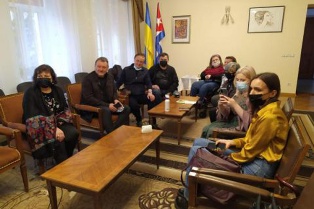 Киев, 3 апреля. 31-летие программы "Дети Чернобыля" отметили в штаб-квартире посольства Кубы в Украине, сообщили сегодня в этом городе.В мероприятии приняли участие глава кубинской дипломатической миссии в этой стране Наташа Диас, сотрудники посольства, члены Украинской ассоциации солидарности с островом "Дети Тарара", а также посредством видеоконференции доктор Хулио Медина, бывший директор больницы "Тарара, Украина" из Гаваны.Момент был благоприятным, чтобы вспомнить инициативу командующего Фиделя Кастро, который поддержал поездку на Кубу детей и подростков из бывшего Советского Союза, пострадавших в результате чернобыльской ядерной трагедии.Во время церемонии молодые украинцы, которые три десятилетия назад приехали на Кубу, чтобы получить медицинскую помощь, поговорили с Мединой о моментах своего пребывания на острове и направили привет всем работникам программы.Участники встречи еще раз выразили благодарность Кубе, Фиделю Кастро, кубинскому народу и всем, кто способствовал их выздоровлению и последующей реабилитации.На мероприятии был представлен документальный фильм "Саша, ребенок из Чернобыля" режиссеров Марибель Пуэрто и Роберто Чили, в котором отражена история одного из детей, спасенных на Кубе, и опыт врачей и медработников, участвовавших в этой программе.Кубинская программа "Дети Чернобыля" началась 29 марта 1990 года с прибытия на Кубу первых 139 детей с онкогематологическими патологиями, которые первоначально лечились в Гаванском институте гематологии и в Детской онкологической службе больницы Хуана Мануэля Маркеса – детской клинической больнице.В рамках программы на острове получили помощь около 26 000 детей из России, Беларуси и Украины.По сообщению посольства Гаваны в Киеве, инициатива Кубы по оказанию помощи пострадавшим Чернобыля знаменовала собой историю дружбы между народами Кубы и Украины. (Пренса Латина)Экономическая и торговая блокада США против КубыПрезидент Байден под давлением политики в отношении Кубы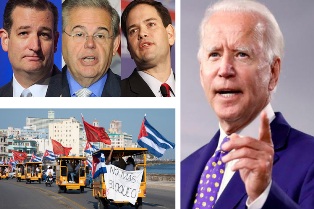 Вашингтон, 29 марта. На президента США Джо Байдена оказывают давление, чтобы он определил политику этой североамериканской страны в отношении Кубы, сообщили официальные источники.Белый дом даёт мало информации о том, как будет подходить к политике в отношении Карибского острова в сценарии, в котором совпадают противоречивые политические соображения, в том числе три сенатских республиканца, выступающих за включение Кубы в список государств, поддерживающих терроризм."Хотя Байден пообещал во время президентской кампании наладить связи с Кубой, президент не до конца определяет, как подойдет к этому вопросу, несмотря на то, что некоторые демократы выступают за более открытую политику", сообщили местные СМИ.Некоторые должностные лица, в том числе Джефф Тале, президент Вашингтонского офиса по вопросам Латинской Америки, считают, что в процессе сближения американцы могут стать лучшими посланниками всех тех ценностей, которые республиканцы используют для поддержания блокады."Изменение политики в отношении Кубы в настоящее время не входит в число главных приоритетов президента Байдена", подтвердила Джен Псаки, пресс-секретарь Белого дома в начале этого месяца.Время имеет существенное значение – позиция многих законодателей, включая представителя Джима Макговерна, из штата Массачусетс, который выступает за возврат к действиям, начатым при администрации Обама."Давайте не будем совершать ошибку, двигаясь медленно и постепенно. Мы должны действовать сейчас", сказал депутат.С другой стороны, к оппозиции сенаторов-республиканцев Теда Круза (Техас) и Маркоса Рубио (Флорида) присоединился Роберт Менендес (демократ от Нью-Джерси), председатель сенатского комитета по международным отношениям, который уже давно был против любого изменения жесткой позиции Вашингтона по отношению к Кубе.Профессор Фултон Армстронг, из Американского университета, и бывший директор по межамериканским отношениям в Совете национальной безопасности, считает, что именно позиция этих законодателей является причиной того, что правительство Байдена не может ждать, чтобы установить политику в отношении Куба."Белый дом и его Государственный департамент должны взять на себя руководство и не оставлять политику в отношении Кубы в руках этого сектора", предупредил он."Односторонние санкции почти никогда не срабатывают, и они с треском провалились на Кубе", осудил сенатор-демократ Патрик Лихи, из штата Вермонт, обвинив администрацию Трампа в развале политики Обама, "чтобы добиться благосклонности избирателей Флориды". (Пренса Латина)Мосты любви к Кубе идут также из Нью-Йорка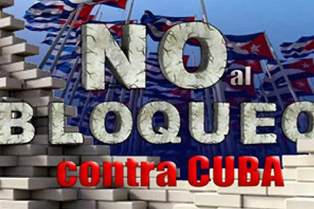 Нью-Йорк, США. Движение солидарности с Кубой в Нью-Йорке и Нью-Джерси было одним из первых в США, кто присоединился к инициативе кубинско-американского профессора Карлоса Лазоса, защищающего Пуэнтес-де-Амор.Это подчеркнул Ике Нахем, лидер Коалиции Куба Си Нью-Йорк-Нью-Джерси, который был за рулём одной из машин, проехавших в эти выходные по улицам города в караване, требуя конца блокады США против Карибского острова.Это четвертый караван, в котором он участвует, не пропуская ни одного из них, потому что считает своим долгом потребовать от правительства его страны прекратить все санкции, блокаду и враждебные меры в отношении карибского государства.Теперь эта инициатива караванов в знак солидарности с крупнейшим из Антильских островов распространилась по всему миру и доходит до стран Африки, а также некоторых стран Европы, таких как Франция и Великобритания, подчеркнул активист.«Мы являемся частью международного движения, которое требует прекращения блокады и отмены всех мер, принятых бывшим президентом Дональдом Трампом против Кубы», - пояснил он.Кроме того, требуется отменить ограничения на поездки на остров и возобновить программу воссоединения семей, приостановленную республиканским магнатом с 2017 года, добавил он в видео, отправленном агентству Prensa Latina.«Североамериканская блокада усиливается, когда Куба показывает миру пример того, как успешно бороться с пандемией Covid-19, и она выполняет эту огромную работу, несмотря на экономические трудности, вызванные блокадой», - подчеркнул Нахем.В то же время, отметил он, карибская страна разрабатывает несколько вакцин, которые вскоре будут доступны и для всей Латинской Америки, и это пример солидарности.Несмотря на дождь, который сопровождал их всю дорогу в воскресенье после выезда из Латинского квартала в Гарлеме, около 20 автомобилей доехали до конечного места встречи на Лексингтон-авеню и 111-й улице, недалеко от знаменитого Центрального парка.На этой открытой площадке люди собирались и поднимали транспаранты и лозунги типа «Куба - да, блокады - нет».Теперь они надеются встретиться снова 25 апреля в ответ на новый призыв от Лазо, промоутера инициативы «Мосты любви». В последние годы кубино-американский профессор разработал различные проекты, чтобы способствовать сближению между народами Кубы и Соединенных Штатов.«Не рассчитывай на то, что я буду ненавидеть», - пишет Лазо в своем профиле в Facebook, - «Я знаю, что любовь сильнее ненависти». (Пренса Латина)Кубинский парламент благодарит за посредничество перед президентом США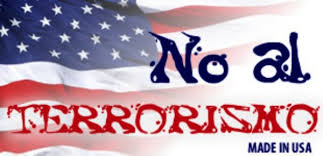 Гавана, 2 апреля. Парламент Кубы поблагодарил Европейский Союз (ЕС) за подтверждение того, что он обратится к президенту США Джо Байдену с просьбой исключить эту карибскую страну из списка стран, предположительно спонсирующих терроризм.В своём аккаунте в Твиттере вице-президент Национальной ассамблеи народной власти Ана Мари Мачадо выразила благодарность за просьбу Интергруппы дружбы и солидарности с кубинским народом в Европейском парламенте и за положительный ответ главы дипломатии ЕС Хосеп Боррелл.«Куба не поддерживает и не поощряет терроризм. Мы взращиваем мир, солидарность и сотрудничество между народами », - написала кубинский депутат на этой платформе.В эту среду Хавьер Морено, президент делегации социалистов Испании в Европейском парламенте, обнародовал ответ высокого представителя ЕС по иностранным делам и политике безопасности.Хосеп Боррелл положительно ответил на мою просьбу, как президента Интергруппы дружбы и солидарности с кубинским народом в Европейской палате, о том, чтобы ЕС выступил посредником с администрацией Байдена и исключил Кубу из списка стран, пропагандирующих терроризм. Об этом Морено сообщил в Twitter.Кроме того, он поделился изображением письма, отправленного вице-президентом Европейской комиссии, в котором он подчеркивает, что ЕС отвергает включение карибской страны в произвольную номинацию.«В наших контактах с новой администрацией мы рассмотрим эту проблему и попросим Соединенные Штаты отозвать это обозначение», - сказал Боррелл.11 января тогдашний госсекретарь США Майк Помпео в своем заявлении объявил о решении поместить Кубу в число стран, которые, по мнению Вашингтона, спонсируют терроризм.Министр иностранных дел Кубы Бруно Родригес осудил этот факт и счел его «лицемерным и циничным заявлением».Согласно официальным источникам, эта мера призвана осложнить любые попытки нынешнего правительства возобновить процесс, инициированный бывшим президентом Бараком Обамой (2009-2017) в отношениях с Гаваной. (Пренса Латина)Эво Моралес требует от США снятия блокады Кубы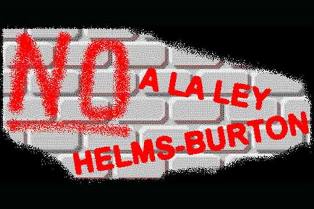 Ла-Пас, 2 апреля. Бывший президент Боливии и лидер Движения за социализм Эво Моралес потребовал от правительства Соединенных Штатов прекращения блокады Кубы, которую он назвал преступной и бесчеловечной.Через свой профиль в Твиттере @evoespueblo бывший президент (2006-2019) призвал к прекращению этой меры, поскольку она «является незаконной, нарушением международного права» и потому, что «она становится геноцидом во время пандемии Covid-19».В предыдущих сообщениях Моралес подчеркнул наследие Фиделя Кастро как исторического лидера кубинской революции, а также солидарность, которая характеризует отношения Карибского острова с народами мира, несмотря на последствия действий США.Последний запрос боливийского лидера присоединяется к недавним примерам в социальных сетях поддержки крупнейшего из Антильских островов и отказа от политики Белого дома.Организации и граждане более 60 стран на пяти континентах провели в прошлую субботу и воскресенье различные мероприятия, чтобы призвать новую администрацию США Джо Байдена к прекращению экономической, торговой и финансовой осады Кубы. (Пренса Латина)Возобновлены рейсы между Россией и курортом Кубы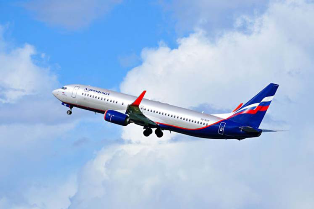 Матансас, Куба, 29 марта. С 1 апреля Россия возобновит полеты из Москвы с Варадеро, крупнейшим и важнейшим курортом Кубы, расположенным в западной провинции Матансас, стало известно сегодня.Воздушное сообщение между этой страной имеет, в качестве пункта прибытия, аэропорт имени Хуана Гуальберто Гомеса, расположенный между столицей центральной провинции Матансас и городом Варадеро, второй по значимости после столичного аэропорта имени Хосе Марти."Увеличение авиасообщения между двумя городами - важный результат присутствия кубинской делегации на Международной туристической ярмарке в российской столице, которая проходила с 16 по 18 марта", сообщили местные СМИ.По информации посольства Кубы в России, "Варадеро готов принять российских туристов, предоставив им комфортный отдых в безопасных эпидемиологических условиях".По данным источника, от 2 500 до 3 500 туристов из евразийской страны смогут еженедельно путешествовать по кубинскому направлению через компании "Аэрофлот", "Россия", AZUR Air, NordWind и Royal Flight.Прибытие посетителей на главный солнечный и пляжный курорт острова будет осуществляться в соответствии с теми же протоколами, которые уже установлены в гостиничных объектах Кайо-Коко, к северу от центральной провинции Сьего-де-Авила.Санитарные меры включают предъявление отрицательного сертификата ПЦР на коронавирус SARS-Cov-2, вызывающий ковид-19, за 72 часа до вылета рейса, а также проведение еще одного теста на кубинской земле.Вопреки ограничению на поездки, введенным пандемией в конце 2020 года, Россия вошла в первую десятку стран, отправляющих туристов на Карибский остров: в прошлом году она составила около 48 тысяч путешественников, а в 2021 году уже достигла примерно 14 тысяч туристов.Город Варадеро расположен на полуострове Икакос, на северном побережье провинции Матансас, примерно в 140 километрах к востоку от Гаваны, имеет пятьдесят гостиничных объектов, которые объединяют более 20 тысяч номеров для так называемой "индустрии отдыха". (Пренса Латина)Куба и Россия рассмотрят торгово-экономическое сотрудничество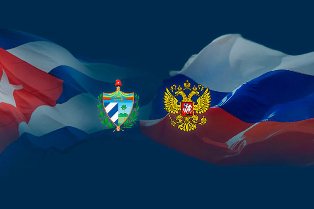 Гавана, 31 марта. Сегодня открывается XVIII заседание кубино-российской межправительственной комиссии по торгово-экономическому и научно-техническому сотрудничеству, которое продлится до четверга, сообщили в Министерстве внешней торговли и иностранных инвестиций.Делегации обеих стран возглавят сопредседатели: вице-премьер Кубы Рикардо Кабрисас и вице-президент правительства Российской Федерации Юрий Борисов.Оба представительства рассмотрят в рабочих группах аспекты, представляющие взаимный интерес, в частности, в экономической, финансовой, энергетической, транспортной, сельскохозяйственной, деловой, коммуникационной и медицинской сферах.Это XVIII заседание Межправительственной комиссии демонстрирует заинтересованность в укреплении экономических отношений и сотрудничества, что будет продемонстрировано в течение двух дней интенсивного обмена, основанного на уважении, доверии и прозрачности, говорится в заявлении.XVII заседание Межправительственной комиссии Россия-Куба, состоявшееся в сентябре 2020 года в Москве, рассмотрело состояние выполнения основных экономических проектов, которые разрабатываются между двумя странами.Они особенно выделяются в сферах энергетики, транспорта, сталелитейной промышленности, медико-фармацевтической и научно-технической промышленности.Заместитель премьер-министра Кабрисас подчеркнул участие России в основных программах экономического и социального развития Кубы и подтвердил готовность правительства острова продолжать расширять и укреплять эти связи.Он также признал твердую позицию Российской Федерации против экономической, торговой и финансовой блокады Соединенных Штатов в отношении острова и ужесточение этой политики путем принятия более жестких санкций.Российское представительство подчеркнуло устойчивый рост двустороннего торгово-экономического обмена в последние годы и стремление к увеличению присутствия кубинских товаров и услуг на российском рынке с целью уменьшения торгового дисбаланса между двумя странами. (Пренса Латина)Куба и Россия укрепляют отношения сотрудничества и солидарности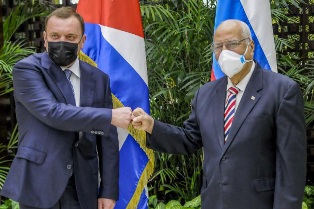 Гавана, 1 апреля. Куба и Россия укрепляют отношения дружбы, солидарности и сотрудничества в рамках XVIII заседания Межправительственной комиссии по торгово-экономическому и научно-техническому сотрудничеству, встречи, которая сегодня завершается.В ходе заседания, возглавляемого сопредседателями, заместителем премьер-министра Республики Куба Рикардо Кабрисасом Руисом и вице-президентом правительства Российской Федерации Юрием Ивановичем Борисовым, представители обсудили вопросы, представляющие взаимный интерес, в 14 рабочих группах, в которых участвовали представители различных предпринимателей.Согласно сообщению газеты "Гранма", Кабрисас подчеркнул, что встреча - выражение традиционных дружеских отношений между двумя странами.Он также сослался на мировую ситуацию, вызванную пандемией ковид-19, к которой, в случае Кубы, добавляется ужесточение блокады США, более 240 мер администрации экс-президента Дональда Трампа и включение в список стран, поддерживаемых терроризм.Добавил, что Карибскому острову удалось успешно противостоять пандемии, разработать пять вакцин-кандидатов, две из которых находятся в III фазе клинических испытаний, запустив задачу по распоряжению, направленную на содействие обновлению модели экономического и социального развития.Вице-премьер Кубы отметил, что необходимо эффективно координировать практические действия структур по нейтрализации последствий избирательной политики и односторонних мер против наших стран.Поблагодарил Россию за её историческую позицию против кубинской блокады, подтвердив осуждение Кубой несправедливых санкций, примененных к Москве.Борисов назвал Кубу ключевым и стратегическим партнером его страны, отношения обмена с которой основаны на уважении, доверии и прозрачности - аспектах, характерных для истории отношений этих стран.Указал на слаженную работу сторон в рамках комиссии и консенсус по основным вопросам двустороннего взаимодействия.По его словам, в настоящее время ведутся предметные переговоры в сфере промышленности, военно-технического сотрудничества, особое внимание уделяется финансовым аспектам российско-кубинского взаимодействия. (Пренса Латина)Куба и Россия укрепляют научно-технические связиГавана, 1 апреля. Создание Совета по двустороннему сотрудничеству между Кубой и Россией позволит продвигать научно-технические исследования и разработки в области медицины, сообщило Министерство здравоохранения Карибского острова.В контексте XVIII кубино-российской межправительственной комиссии обе стороны договорились подписать новый рабочий меморандум по обмену опытом в вышеупомянутом секторе и, таким образом, заменить старое соглашение 2000 года.Гавана и Москва готовы поощрять взаимное знание о реализации протоколов по борьбе с пандемией ковид-19 и о проведении клинических испытаний этого и других заболеваний.Встреча, проведенная в Международном центре здравоохранения "Ла Прадера" в этой столице, способствовала открытию новых возможностей для сотрудничества между Министерствами и компаниями, связанными с биотехнологиями.Источник напоминает, что на сегодняшний день было проведено 13 двусторонних встреч, а также семинары с организациями, бизнесы-форумы, выставки и подписание соглашений со специалистами здравоохранения обеих стран и биотехнологической отрасли. (Пренса Латина)ГлавноеНовости о коронавирусеМеждународные отношенияДвусторонние отношения